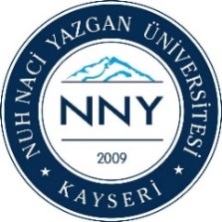 ÖĞRENCİNİNÖĞRENCİNİNFotoğrafAdı SoyadıFotoğrafFakültesiFotoğrafBölümü / Sınıfı                                                                     /FotoğrafÖğrenci NoFotoğrafGSM NumarasıFotoğraf1-Acil durumda aranacak kişinin adı soyadı ve telefon numarası (Yakınlık derecesi : …………………………)……………………………………………………………………………………………………………………..2-Acil durumda aranacak kişinin adı soyadı ve telefon numarası (Yakınlık derecesi : …………………………)……………………………………………………………………………………………………………………..Not : Acil durumda aranacak kişilerden en az birinin öğrencinin annesi veya babası olması gerekmektedir.Kronik bir rahatsızlığınız  var mı ?   Evet                  Hayır   Evet                  HayırKan grubunuz: …………….Kan grubunuz: …………….Varsa belirtiniz : …………………………………………………………………………………………………………..…Varsa belirtiniz : …………………………………………………………………………………………………………..…Varsa belirtiniz : …………………………………………………………………………………………………………..…Varsa belirtiniz : …………………………………………………………………………………………………………..…Varsa belirtiniz : …………………………………………………………………………………………………………..…Engel durumunuz var mı ?   Evet                  Hayır   Evet                  Hayır   Evet                  Hayır   Evet                  HayırVarsa belirtiniz : …………………………………………………………………………………………………………..…Varsa belirtiniz : …………………………………………………………………………………………………………..…Varsa belirtiniz : …………………………………………………………………………………………………………..…Varsa belirtiniz : …………………………………………………………………………………………………………..…Varsa belirtiniz : …………………………………………………………………………………………………………..…Oda tercihiniz:   İki kişilik                     İki kişilik                     İki kişilik                     İki kişilik                  Varsa oda arkadaşı olmak istediğiniz bir kişinin adını ve soyadını yazınız.1-……………………………………….………………………………………………………………………………….Varsa oda arkadaşı olmak istediğiniz bir kişinin adını ve soyadını yazınız.1-……………………………………….………………………………………………………………………………….Varsa oda arkadaşı olmak istediğiniz bir kişinin adını ve soyadını yazınız.1-……………………………………….………………………………………………………………………………….Varsa oda arkadaşı olmak istediğiniz bir kişinin adını ve soyadını yazınız.1-……………………………………….………………………………………………………………………………….Varsa oda arkadaşı olmak istediğiniz bir kişinin adını ve soyadını yazınız.1-……………………………………….………………………………………………………………………………….Belirtmek istediğiniz özel açıklamalar için aşağıdaki kutuları işaretleyiniz.Belirtmek istediğiniz özel açıklamalar için aşağıdaki kutuları işaretleyiniz.Belirtmek istediğiniz özel açıklamalar için aşağıdaki kutuları işaretleyiniz.Belirtmek istediğiniz özel açıklamalar için aşağıdaki kutuları işaretleyiniz.Belirtmek istediğiniz özel açıklamalar için aşağıdaki kutuları işaretleyiniz. YKS sonucunda Türkiye genelinde ilk 10.000’e girdiğim için yurtlarınızdan ücretsiz yararlanmak istiyorum.       YKS sonucunda Türkiye genelinde ilk 10.000’e girdiğim için yurtlarınızdan ücretsiz yararlanmak istiyorum.       YKS sonucunda Türkiye genelinde ilk 10.000’e girdiğim için yurtlarınızdan ücretsiz yararlanmak istiyorum.       YKS sonucunda Türkiye genelinde ilk 10.000’e girdiğim için yurtlarınızdan ücretsiz yararlanmak istiyorum.       YKS sonucunda Türkiye genelinde ilk 10.000’e girdiğim için yurtlarınızdan ücretsiz yararlanmak istiyorum.       Kredi ve Yurtlar Kurumu ve diğer kuruluşların yurtlarından süresiz çıkarma cezası almadım.  Kredi ve Yurtlar Kurumu ve diğer kuruluşların yurtlarından süresiz çıkarma cezası almadım.  Kredi ve Yurtlar Kurumu ve diğer kuruluşların yurtlarından süresiz çıkarma cezası almadım.  Kredi ve Yurtlar Kurumu ve diğer kuruluşların yurtlarından süresiz çıkarma cezası almadım.  Kredi ve Yurtlar Kurumu ve diğer kuruluşların yurtlarından süresiz çıkarma cezası almadım. Verdiğim bütün bilgilerin doğru olduğunu taahhüt eder, başvurumun değerlendirilmesini arz ederim.Verdiğim bütün bilgilerin doğru olduğunu taahhüt eder, başvurumun değerlendirilmesini arz ederim.Verdiğim bütün bilgilerin doğru olduğunu taahhüt eder, başvurumun değerlendirilmesini arz ederim.Verdiğim bütün bilgilerin doğru olduğunu taahhüt eder, başvurumun değerlendirilmesini arz ederim.Verdiğim bütün bilgilerin doğru olduğunu taahhüt eder, başvurumun değerlendirilmesini arz ederim.Adı ve Soyadı (*):Adı ve Soyadı (*):İmza :İmza :Tarih : ….  / ….. /2023İSTENECEK BELGELERİSTENECEK BELGELERİSTENECEK BELGELERİSTENECEK BELGELERİSTENECEK BELGELERTürkiye Cumhuriyeti vatandaşları için kimlik kartı fotokopisiÖğrencinin öğrenimine devam ettiğini gösteren belgeSağlık Durumunun yurtta kalmasına elverişli olduğunu belirten belge (Beyan olarak yurt kaydı esnasında doldurulacaktır.)2 adet vesikalık fotoğrafAdli sicil ve arşiv kaydı belgesi ve Sağlık Belgesi (Beyan olarak yurt kaydı esnasında doldurulacaktır.)Yabancı uyruklu öğrencilerden öğrenim izni belgesi, pasaport fotokopisi, yabancı kimlik numarası Yurt ücretinin ve depozitonun ödendiğine ilişkin belge/dekont (Depozito ücreti 2.500 TL olup, yurttan ayrılma durumunda iade edilecektir).YKS sonuç belgesi (İlk 10.000’e giren için)Yukarıda belirtilen belgelerle birlikte, hizmet sunum taahhütnamesi ve açık rıza formu tanzim edilecektir. (*)Yurda kayıt sırasında ergin olmayan öğrencilerin başvuru formları velisi tarafından imzalanacaktır.Türkiye Cumhuriyeti vatandaşları için kimlik kartı fotokopisiÖğrencinin öğrenimine devam ettiğini gösteren belgeSağlık Durumunun yurtta kalmasına elverişli olduğunu belirten belge (Beyan olarak yurt kaydı esnasında doldurulacaktır.)2 adet vesikalık fotoğrafAdli sicil ve arşiv kaydı belgesi ve Sağlık Belgesi (Beyan olarak yurt kaydı esnasında doldurulacaktır.)Yabancı uyruklu öğrencilerden öğrenim izni belgesi, pasaport fotokopisi, yabancı kimlik numarası Yurt ücretinin ve depozitonun ödendiğine ilişkin belge/dekont (Depozito ücreti 2.500 TL olup, yurttan ayrılma durumunda iade edilecektir).YKS sonuç belgesi (İlk 10.000’e giren için)Yukarıda belirtilen belgelerle birlikte, hizmet sunum taahhütnamesi ve açık rıza formu tanzim edilecektir. (*)Yurda kayıt sırasında ergin olmayan öğrencilerin başvuru formları velisi tarafından imzalanacaktır.Türkiye Cumhuriyeti vatandaşları için kimlik kartı fotokopisiÖğrencinin öğrenimine devam ettiğini gösteren belgeSağlık Durumunun yurtta kalmasına elverişli olduğunu belirten belge (Beyan olarak yurt kaydı esnasında doldurulacaktır.)2 adet vesikalık fotoğrafAdli sicil ve arşiv kaydı belgesi ve Sağlık Belgesi (Beyan olarak yurt kaydı esnasında doldurulacaktır.)Yabancı uyruklu öğrencilerden öğrenim izni belgesi, pasaport fotokopisi, yabancı kimlik numarası Yurt ücretinin ve depozitonun ödendiğine ilişkin belge/dekont (Depozito ücreti 2.500 TL olup, yurttan ayrılma durumunda iade edilecektir).YKS sonuç belgesi (İlk 10.000’e giren için)Yukarıda belirtilen belgelerle birlikte, hizmet sunum taahhütnamesi ve açık rıza formu tanzim edilecektir. (*)Yurda kayıt sırasında ergin olmayan öğrencilerin başvuru formları velisi tarafından imzalanacaktır.Türkiye Cumhuriyeti vatandaşları için kimlik kartı fotokopisiÖğrencinin öğrenimine devam ettiğini gösteren belgeSağlık Durumunun yurtta kalmasına elverişli olduğunu belirten belge (Beyan olarak yurt kaydı esnasında doldurulacaktır.)2 adet vesikalık fotoğrafAdli sicil ve arşiv kaydı belgesi ve Sağlık Belgesi (Beyan olarak yurt kaydı esnasında doldurulacaktır.)Yabancı uyruklu öğrencilerden öğrenim izni belgesi, pasaport fotokopisi, yabancı kimlik numarası Yurt ücretinin ve depozitonun ödendiğine ilişkin belge/dekont (Depozito ücreti 2.500 TL olup, yurttan ayrılma durumunda iade edilecektir).YKS sonuç belgesi (İlk 10.000’e giren için)Yukarıda belirtilen belgelerle birlikte, hizmet sunum taahhütnamesi ve açık rıza formu tanzim edilecektir. (*)Yurda kayıt sırasında ergin olmayan öğrencilerin başvuru formları velisi tarafından imzalanacaktır.Türkiye Cumhuriyeti vatandaşları için kimlik kartı fotokopisiÖğrencinin öğrenimine devam ettiğini gösteren belgeSağlık Durumunun yurtta kalmasına elverişli olduğunu belirten belge (Beyan olarak yurt kaydı esnasında doldurulacaktır.)2 adet vesikalık fotoğrafAdli sicil ve arşiv kaydı belgesi ve Sağlık Belgesi (Beyan olarak yurt kaydı esnasında doldurulacaktır.)Yabancı uyruklu öğrencilerden öğrenim izni belgesi, pasaport fotokopisi, yabancı kimlik numarası Yurt ücretinin ve depozitonun ödendiğine ilişkin belge/dekont (Depozito ücreti 2.500 TL olup, yurttan ayrılma durumunda iade edilecektir).YKS sonuç belgesi (İlk 10.000’e giren için)Yukarıda belirtilen belgelerle birlikte, hizmet sunum taahhütnamesi ve açık rıza formu tanzim edilecektir. (*)Yurda kayıt sırasında ergin olmayan öğrencilerin başvuru formları velisi tarafından imzalanacaktır.Gerek yurt yerleşimi sırasında, gerekse yurt yerleşimi sonrasında uygulanacak işlemlerde “Yükseköğrenim Özel Barınma Hizmetleri Yönetmeliği” ve “Yükseköğrenim Özel Barınma Hizmetleri Yönergesi” esas alınır.Gerek yurt yerleşimi sırasında, gerekse yurt yerleşimi sonrasında uygulanacak işlemlerde “Yükseköğrenim Özel Barınma Hizmetleri Yönetmeliği” ve “Yükseköğrenim Özel Barınma Hizmetleri Yönergesi” esas alınır.Gerek yurt yerleşimi sırasında, gerekse yurt yerleşimi sonrasında uygulanacak işlemlerde “Yükseköğrenim Özel Barınma Hizmetleri Yönetmeliği” ve “Yükseköğrenim Özel Barınma Hizmetleri Yönergesi” esas alınır.Gerek yurt yerleşimi sırasında, gerekse yurt yerleşimi sonrasında uygulanacak işlemlerde “Yükseköğrenim Özel Barınma Hizmetleri Yönetmeliği” ve “Yükseköğrenim Özel Barınma Hizmetleri Yönergesi” esas alınır.Gerek yurt yerleşimi sırasında, gerekse yurt yerleşimi sonrasında uygulanacak işlemlerde “Yükseköğrenim Özel Barınma Hizmetleri Yönetmeliği” ve “Yükseköğrenim Özel Barınma Hizmetleri Yönergesi” esas alınır.